Xiaomi WellSkins электрическая бритва триммер - WX-TM01ИНСТРУКЦИЯ ПО ПРИМЕНЕНИЮ1) дисплей продукта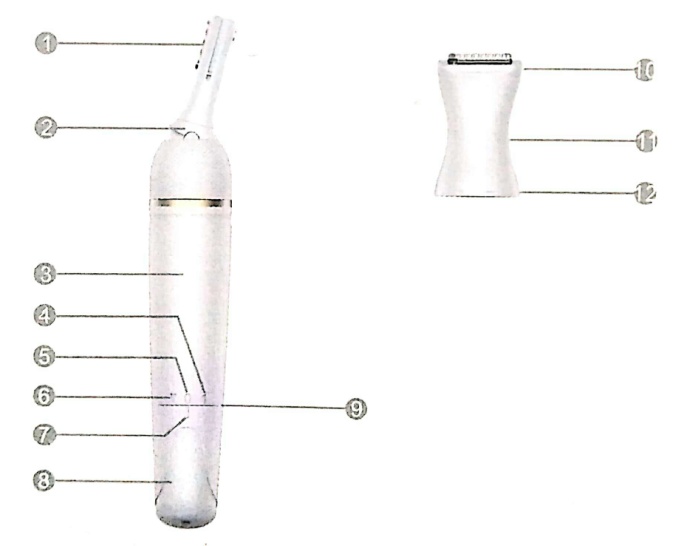 1. гребень брови2. брови триммера3. шевер тела4. Включите бритву "1"5. выключите бритву " O"6. Снимите крышку батарейного отсека" ▼"7. прикрепите крышку батарейного отсека "O"8. крышка батарейного отсека9. батарея10. бритва11. головная бритва12. к ключевому лезвию головки бритвы2) инструкция по эксплуатации    A. установка батареи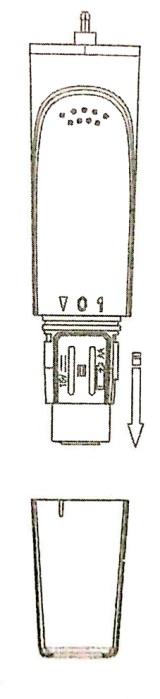 Поверните крышку батарейного отсека в направлении "▼" и поднимите крышку батарейного отсека.Установите 1 батарейку типа ААА (входит в комплект поставки).Обратите внимание на положительный и отрицательный полюсы батареи.Повторно прикрепите крышку батарейного отсека, повернув ее в сторону "O".    B. Как использовать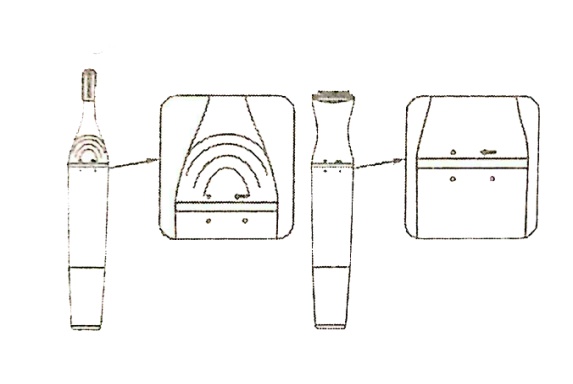 Прикрепите головку ножа к корпусу бритвы.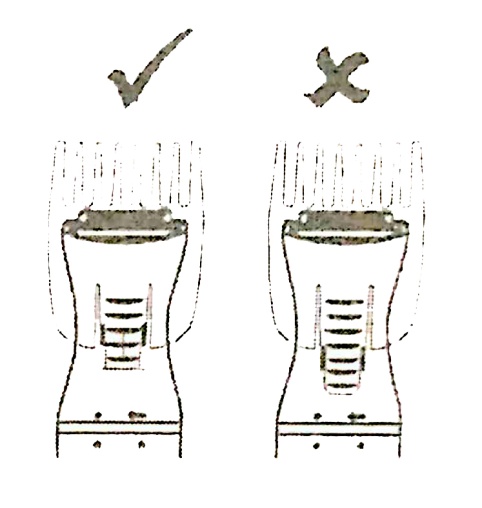 Поворачивайте головку лезвия по часовой стрелке до тех пор, пока не услышите "щелчок".Поверните корпус бритвы в положение "1".Бритва загорается и вибрирует.Поместите бритву на части тела и переместите бритву в направлении роста волос/меха.3) Очистите бритвуУбедитесь, что бритва в определенном положении не загорается и не выключается.Отделите головку лезвия от корпуса бритвы.Используйте чистящую щетку, чтобы очистить внутреннюю часть бритвы.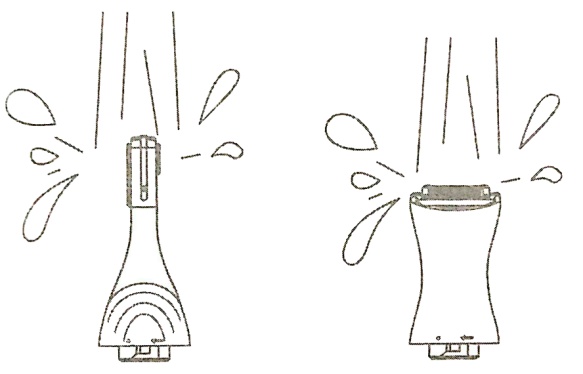 Очистите головку ножа с потоком воды.Высушите головку бритвы.Желательно дать смазочное масло на бритву и включить его на 2-3 секунды, чтобы убедиться в состоянии бритвы.Не промывайте корпус бритвы водой.4) постановка задачи и завершениеБритва не может работать:Проверьте питание аккумулятора.Проверьте, правильно ли установлен аккумулятор.Убедитесь, что агентская бритва вращается в правильном положении.Обратитесь в службу поддержки клиентов.Головка бритвы не работает:Убедитесь, что головка бритвы установлена правильно и плотно.Убедитесь, что на головке лезвия бритвенной головки нет посторонних предметов.Обратитесь в службу поддержки клиентов.ТЕХНИЧЕСКИЕ ХАРАКТЕРИСТИКИНапряжение Тока: 1.5 VМощность: 1,2 ВтТок: 1АРазмер: 187 x 28 x 28 ммСОДЕРЖАНИЕ В КОРОБКЕ1 X Xiaomi WellSkins электрическая бритва триммер бритва тела перья - WX-TM011 х АА батареи3 x головка бритвы1 X щетка для очистки1 x инструкции